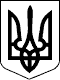 УЖГОРОДСЬКА РАЙОННА державна адміністраціяЗАКАРПАТСЬКОЇ ОБЛАСТІР О З П О Р Я Д Ж Е Н Н Я___16.10.2020____                            Ужгород                           №___327_______Відповідно до статей 6, 20, 39 Закону України „Про місцеві державні адміністрації”, постанови Кабінету Міністрів України від 21 липня 2005 року № 630 „Про затвердження Правил надання послуг з централізованого опалення, постачання холодної та гарячої води і водовідведення та типового договору про надання послуг з централізованого опалення, постачання холодної та гарячої води і водовідведення”,у зв’язку з пониженням температури повітря, з метою забезпечення температурного режиму у закладах бюджетної сфери району: 1. Розпочати опалювальний сезон 2020– 2021 років з 19.10.2020 для закладів соціального захисту населення, охорони здоров’я, освіти,культури,молоді та спорту району, забезпечивши температурний режим у приміщеннях закладів бюджетної сфери за умови сталого пониження середньодобової температури зовнішнього повітря.2. Керівникам структурних підрозділів райдержадміністрації, рекомендувати виконавчим комітетам Середнянської селищної, сільських рад, комунальним службам району питання про початок та проходження опалювального сезону  2020-2021 років взяти на особистий контроль.3. Розпорядникам бюджетних коштів забезпечити своєчасність розрахунків за спожиті енергоносії в межах виділених асигнувань.4. Контроль за виконанням цього розпорядження покласти на першого заступника голови райдержадміністрації Мацко Х.К.Голова державної адміністрації                                 Вячеслав ДВОРСЬКИЙПро початок опалювального сезону 2020-2021 років